KARTA UCZESTNIKA OBOZU ŻEGLARSKIEGO – WĘDROWNEGODANE UCZESTNIKA(wypełniają rodzice/opiekunowie prawni)Imię i nazwisko ……………………………………………………………………………………………………………………………………………………………………………...Adres zamieszkania ………………………………………………………………………………………………………………………………………………………………………..Pesel …………………………………………………………………………………………………………………………………………………………………………………………..Data i miejsce urodzenia ………………………………………………………………………………………………………………………………………………………………….Numer telefonu rodziców/opiekunów prawnych ……………………………………………………………………………………………………………………………………..Adres poczty elektronicznej rodziców/opiekunów prawnych ……………………………………………………………………………………………………………………...Numer telefonu uczestnika obozu ………………………………………………………………………………………………………………………………………………………Wyrażam zgodę na udział mojego dziecka/podopiecznego ………………………………………………………………………… w obozie żeglarskim – wędrownym                 w terminie: ………………………………………………………………….... a w szczególności na uprawianie żeglarstwa.Imiona i nazwiska rodziców/opiekunów prawnych:…………………………………………………………………………………………………………………………………………………………………………………………..………………………………………………………………….(czytelne podpisy rodziców/opiekunów prawnych)ZGODA RODZICÓW/OPIEKUNÓW PRAWNYCHWyrażam zgodę na samodzielne poruszanie się dziecka/podopiecznego po zejściu z jachtu na ląd.………………………………………………………………     									         podpis rodziców/opiekunów prawnychWypełnioną ankietę uczestnik zabiera ze sobą na obóz!INFORMACJA O ZDROWIU UCZESTNIKA(wypełnia rodzic/opiekun prawny)Informacja rodziców/opiekunów prawnych na temat, między innymi, czy dziecko jest uczulone, jak znosi jazdę samochodem, czy przyjmuje na stałe jakieś leki i jakie dawki, czy nosi aparat ortodontyczny lub okulary, inne ważne informacje:………………………………………………………………………………………………………………………………………………………………………………………………………………………………………………………………………………………………………………………………………………………………………………………………………………………………………………………………………………………………………………………………………………………………………………………………………………………………………………………………Stwierdzam, iż podałem/am wszystkie znane mi informacje, które mogą pomóc w zapewnieniu mojemu dziecku/podopiecznemu najlepszej opieki.………………………………………………………..(data i czytelny podpis rodzica/opiekuna prawnego)ZAŚWIADCZENIE LEKARSKIEPo zbadaniu ………………………………………………………………………………………………………………… i zapoznaniu się z informacjami rodziców/opiekunów prawnych o jego/jej stanie zdrowia, stwierdzam brak przeciwwskazań do uczestnictwa w obozie żeglarskim – wędrownym i uprawianiu żeglarstwa.………………………………………………………..(data, podpis i pieczątka lekarza)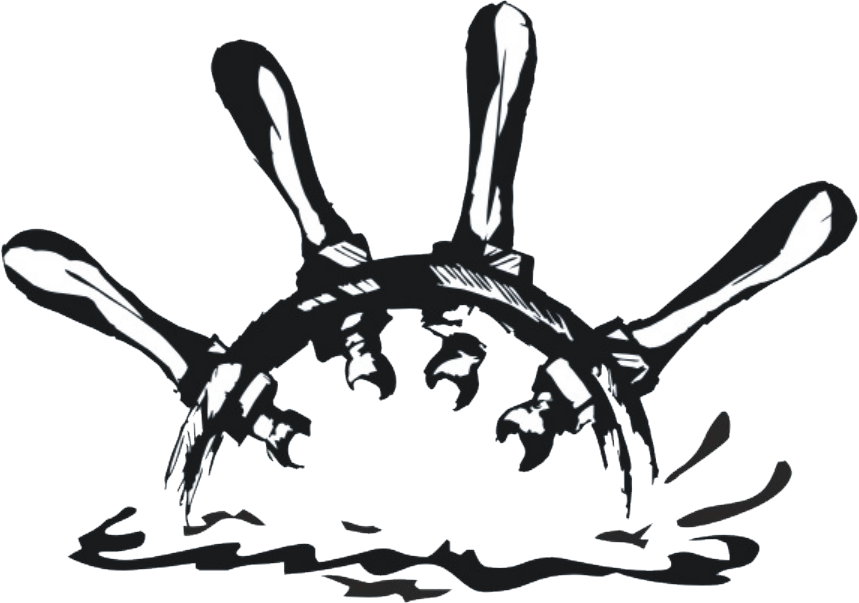 